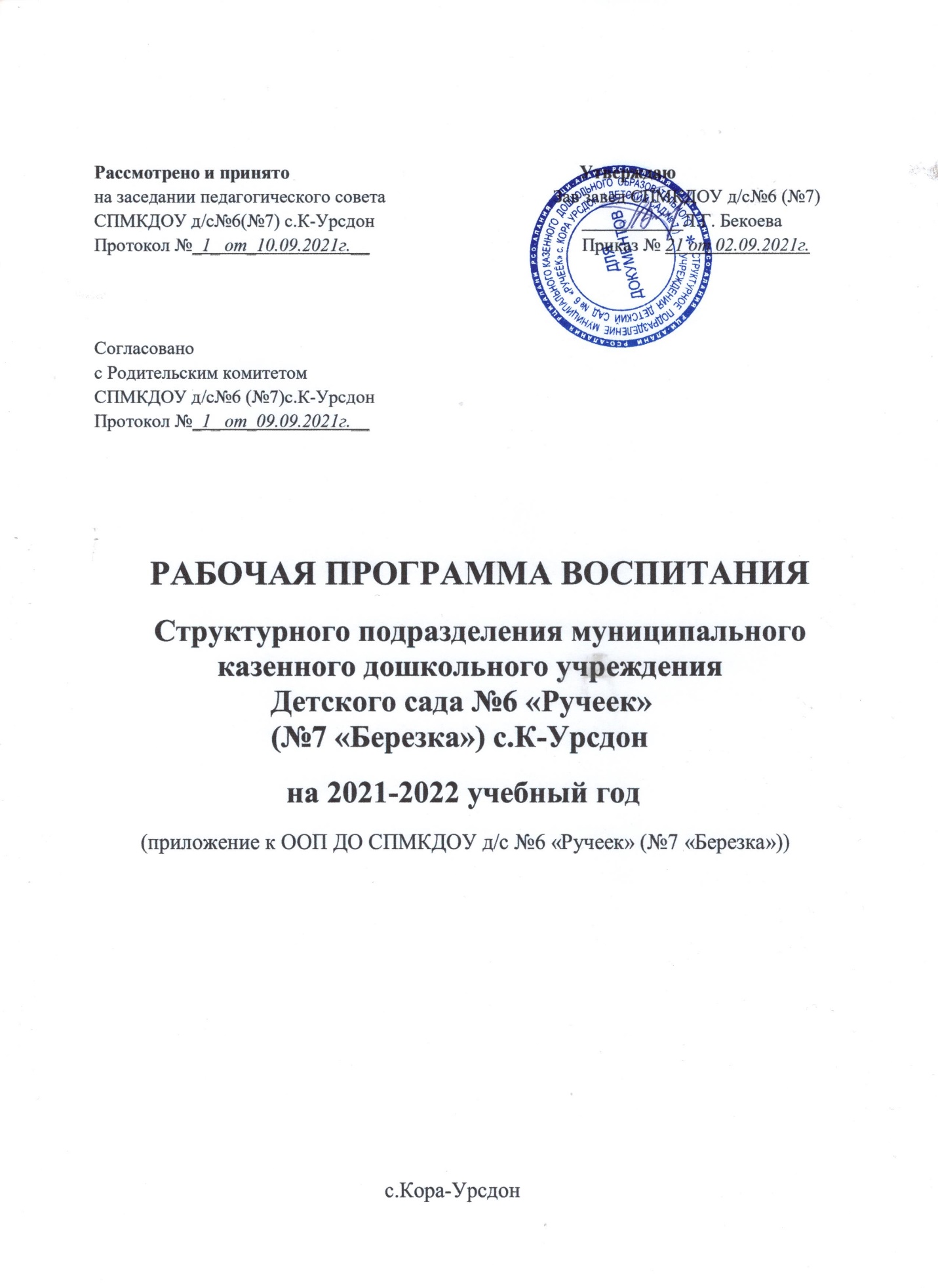 Содержание:Пояснительная записка……………………………………………………………….….с. 3 . Целевой раздел………………………………………………………………………….с.51.1. Цель и задачи воспитания…………………………………………………………….с.51.2.Особенности воспитательного процесса в детском саду……………………………с.6 1.3. Планируемые результаты освоения воспитанниками программы воспитания….с.81.4. Принципы и подходы к формированию программы………………………………с.10. Содержательный раздел……………………………………………………………..…с.122.1.Виды, формы и содержание воспитательной деятельности………………………..с.12 Модуль 1. «Я и моя Родина»……………………………………………………..………с.13 Модуль 2. «Азбука общения»…………………………………………………………….с.13 Модуль 3. «Наш дом - природа»……………………………………………………..….с.15 Модуль 4.  «Все профессии важны – все профессии нужны!»………………………...с.16 Модуль 5. «В здоровом теле здоровый дух»…………………………………………..с.18  Модуль 6. «Скоро в школу!»………………………………………………………….…с.19       Модуль 7. «Традиции детского сада»…………………………………………………...с.20        Модуль 8. «В кругу семьи»……………………………………………………………...с.22  Дополнительное образование…………………………………………………………….с.24   Сотрудничество с социальными партнерами……………………………………………с.24 Основные направления самоанализа воспитательной работы………………………...с.25  . Организационный раздел……………………………………………………………..с.27    3.1. Общие требования к условиям реализации Программы воспитания……………с.273.2. Организация предметно-пространственной среды…………………………………с.283.3. Обеспеченность методическими материалами и средствами воспитания………..с.303.4. Материально-техническое обеспечение программы……………………………….с.30Приложение 1. Календарный план воспитательной работы………………………...…с.33 Пояснительная записка   Рабочая программа воспитания структурного подразделения муниципального казенного дошкольного образовательного учреждения «Детский сад №6 «Ручеёк»(№7»Березка») с.К-Урсдон (далее ДОУ) является приложением к основной образовательной программе ДОУ, не противоречит ее принципам, целям, задачам и содержанию. Программа обеспечивает реализацию Федерального закона от 31 июля 2020 года № 304-ФЗ «О внесении изменений в Федеральный закон «Об образовании в Российской Федерации» по вопросам воспитания обучающихся». При составлении Программы воспитания использована «Примерная программа воспитания» (одобрена решением Федерального учебно-методического объединения по общему образованию Министерства просвещения России (протокол от 2 июня 2020 года № 2/20), внесена в Реестр примерных основных общеобразовательных программ и размещена на сайте https://fgosreestr.ru/, «Стратегия развития воспитания в Российской Федерации на период до 2025 года».Стратегия развития воспитания в Российской Федерации на период до 2025 года предусматривает приоритетные направления воспитания:- гражданское и патриотическое воспитание;- духовно-нравственное развитие;- приобщение детей к культурному наследию;- физическое развитие и культура здоровья;- трудовое воспитание и профессиональное самоопределение;- экологическое воспитание.   Программа воспитания направлена на решение вопросов гармоничного вхождения воспитанников в социальный мир и налаживания взаимоотношений с окружающими их людьми.   Программа воспитания составлена с учетом Федерального государственного образовательного стандарта дошкольного образования, путем выявления воспитательных задач общеобразовательной Программы и объединения обучения и воспитания в целостный процесс на основе духовно-нравственных и социокультурных ценностей и принятых в обществе правил и норм поведения в интересах человека, семьи, общества.    Реализация программы обеспечивает формирование общей культуры личности детей, ценностей здорового образа жизни, развития социальных, нравственных, эстетических, интеллектуальных, физических качеств, инициативности, самостоятельности и ответственности.   Программа основана на воплощении национального воспитательного идеала, который понимается как высшая цель образования, нравственное (идеальное) представление о человеке, на воспитание, обучение и развитие которого направлены усилия основных субъектов национальной жизни.В части, формируемой участниками образовательных отношений, ДОУ дополняет приоритетные направления воспитания с учетом реализуемой основной образовательной программы и региональной специфики.   Реализация программы основана на сетевом взаимодействии с разными субъектами воспитательно-образовательного пространства.   В процессе разработки и реализации рабочей программы воспитания детей дошкольного возраста требуется знание и понимание современных факторов, оказывающих влияние на воспитание и личностное развитие ребенка; особенностей психологического развития ребенка в условиях всеобщей цифровизации; гибкость в вопросах оперативного внесения в программы изменений, предопределенных документами стратегического планирования Российской Федерации, развитием территорий и отраслей; готовность к взаимодействию, обратной связи и информационной открытости в отношении социальных партнеров ДОУ.  К программе воспитания прилагается ежегодный календарный план воспитательной работы с указанием мероприятий и примерных сроков их проведения.	Нормативное правовое обеспечениеФедеральный закон Российской Федерации от 29.12.2012 г. № 273-ФЗ«Об образовании в Российской Федерации»;Федеральный закон от 31.07.2020 г. № 304-ФЗ «О внесении измененийв Федеральный закон «Об образовании в Российской Федерации» по вопросам воспитания обучающихся;Федеральный государственный образовательный стандарт дошкольного образования, утвержден приказом Министерства образования и науки России от 17 октября 2013г. №1155;Указ Президента Российской Федерации Путина В.В. от 07.05.2018 № 204 «О национальных целях и стратегических задачах развития Российской Федерации на период до 2024 года»;Стратегия развития воспитания в Российской Федерации на период до2025, утверждена распоряжением Правительства Российской Федерации от 29 мая 2015 г. № 996-р.Основная общеобразовательная программа дошкольного образованияСПМКДОУ д/с№6 (№7)с.К-Урсдон.. ЦЕЛЕВОЙ РАЗДЕЛ1.1. Цель и задачи воспитания   Современный национальный воспитательный идеал – это высоконравственный, творческий, компетентный гражданин России, принимающий судьбу Отечества как свою личную, осознающий ответственность за настоящее и будущее своей страны, укорененный в духовных и культурных традициях многонационального народа Российской Федерации.Базовые национальные ценности:   Патриотизм – нравственный и политический принцип, социальное чувство, содержанием которого является любовь, привязанность к Родине, преданность ей и готовность к жертвам и подвигам ради неё.   Социальная солидарность – единство убеждений и действий, взаимная помощь и поддержка, основанные на общности интересов и необходимости осуществления общих целей.   Гражданственность - качество, выраженное в глубоком осознании человеком своей принадлежности к обществу, в котором он живет, а также в осознании совокупности своих прав, обязанностей по отношению к обществу, в готовности добровольно следовать предписаниям его морали и закона. В более общем значении — забота об общественном благе, концентрация помыслов и чувств на идее гражданского долга.   Семья - социальный институт, базовая ячейка общества, характеризующаяся, в частности, следующими признаками:добровольностью вступления в брак; члены семьи связаны общностью быта; вступлением в брачные отношения; стремлением к рождению, социализации и воспитанию детей.   Труд и творчество - это создание чего-то нового, ценного не только для данного человека, но и для других. Среди людей, владеющих каким-либо ремеслом, есть такие, которые вызывают восторг от результатов его труда.   Наука - область человеческой деятельности, направленная на выработку и систематизацию объективных знаний о действительности. Эта деятельность осуществляется путём сбора фактов, их регулярного обновления, систематизации и критического анализа   Традиционные религии - ранняя форма религии, традиционные верования. Этот термин также используется для обозначения религий народов, которые изначально жили на территории какого-либо государства или на территориях на протяжении длительного времени.   Искусство и литература – одна из наиболее общих категорий эстетики, искусствознания и художественной практики. Обычно под искусством подразумевают образное осмысление действительности.   Природа - материальный мир Вселенной, в сущности — основной объект изучения естественных наук.   Человечество – совокупность всех людей. Ввиду высокого уровня социального развития, антропологические различия между людьми дополняются культурными (в значительно большей степени, чем у других социальных животных).   Здоровье - состояние полного физического, душевного и социального благополучия, а не только отсутствие болезней и физических дефектов.   Исходя из воспитательного идеала, а также основываясь на базовых ценностях для нашего общества, формируется общая цель воспитания в ДОУ:Формирование общей культуры личности, в том числе развитие социальных, нравственных, эстетических качеств, ценностей здорового образа жизни, физических качеств, индивидуальности, самостоятельности и ответственности ребенка, создание условий для разностороннего развития его способностей.Достижению поставленной цели воспитания дошкольников будет способствовать решение следующих основных задач:развитие социальных, нравственных, физических, интеллектуальных, эстетических качеств; создание благоприятных условий для гармоничного развития каждого ребенка в соответствии с его возрастными, гендерными, индивидуальными особенностями и склонностями;формирование общей культуры личности, в том числе ценностей здорового и устойчивого образа жизни, инициативности, самостоятельности и ответственности, активной жизненной позиции;развитие способностей и творческого потенциала каждого ребенка;организация содержательного взаимодействия ребенка с другими детьми, взрослыми и окружающим миром на основе гуманистических ценностей и идеалов, прав свободного человека; воспитание патриотических чувств, любви к Родине, гордости за ее достижения на основе духовно-нравственных и социокультурных ценностей и принятых в обществе правил и норм поведения в интересах человека, семьи, общества;сформировать представление о России как своей стране, узнавать и называть символику своей страны (флаг, герб, гимн), о своем городе, улице и т.д.развивать предпосылки восприятия и понимания произведений искусства (живопись, графика, скульптура, архитектура) в многообразии его жанров (портрет, пейзаж, натюрморт); художественных литературных произведений и музыки; интерес к родному языку и русскому языку, языкам других народов;воспитание чувства собственного достоинства в процессе освоения разных видов социальной культуры, в том числе и многонациональной культуры народов России и мира, умения общаться с разными людьми;сформировать систему ценностей, основанную на непотребительском отношении к природе и понимании самоценности природы;объединение воспитательных ресурсов семьи и дошкольной организации на основе традиционных духовно-нравственных ценностей семьи и общества; установление партнерских взаимоотношений с семьей, оказание ей психолого-педагогической поддержки, повышение компетентности родителей (законных представителей) в вопросах воспитания, развития и образования детей.     Планомерная реализация поставленных задач позволит организовать в ДОУ интересную и событийно насыщенную жизнь детей и педагогов, что станет эффективным способом воспитания подрастающего поколения.1.2.Особенности организуемого в ДОУ воспитательного процесса   Образовательный и воспитательный  процесс в ДОУ осуществляется в соответствии с требованиями федерального государственного образовательного стандарта дошкольного образования, утвержденного приказом Минобрнауки России от 17.10.2013 № 1155 (далее – ФГОС ДО) и основной образовательной программой. В связи с этим обучение и воспитание объединяются в целостный процесс на основе духовно-нравственных и социокультурных ценностей и принятых в обществе правил и норм поведения в интересах человека, семьи, общества.    Основной целью педагогической работы ДОУ является формирования общей культуры личности детей, в том числе ценностей здорового образа жизни, развития их социальных, нравственных, эстетических, интеллектуальных, физических качеств, инициативности, самостоятельности и ответственности ребенка, формирования предпосылок учебной деятельности. Задачи воспитания реализуются в течение всего времени нахождения ребенка в детском саду: в процессе непрерывной образовательной деятельности, режимных моментов, совместной деятельности с детьми и индивидуальной работы.   Ведущей в воспитательном процессе является игровая деятельность. Игра широко используется как самостоятельная форма работы с детьми и как эффективное средство и метод развития, воспитания и обучения в других организационных формах. Приоритет отдается творческим играм (сюжетно-ролевые, строительно-конструктивные, игры-драматизации и инсценировки, игры с элементами труда и художественной деятельности) и игры с правилами (дидактические, интеллектуальные, подвижные и т. п.).   Отдельное внимание уделяется самостоятельной деятельности воспитанников. Ее содержание и уровень зависят от возраста и опыта детей, запаса знаний, умений и навыков, уровня развития творческого воображения, самостоятельности, инициативы, организаторских способностей, а также от имеющейся материальной базы и качества педагогического руководства. Организованное проведение этой формы работы обеспечивается как непосредственным, так и опосредованным руководством со стороны воспитателя.   Индивидуальная работа с детьми всех возрастов проводится в свободные часы (во время утреннего приема, прогулок и т. п.) в помещениях и на свежем воздухе. Она организуется с целью активизации пассивных воспитанников, организации дополнительных занятий с отдельными детьми, которые нуждаются в дополнительном внимании и контроле, например, часто болеющими, хуже усваивающими учебный материал при фронтальной работе и т. д.   Приоритетным в воспитательном процессе ДОУ является художественно-эстетическое и физическое развитие воспитанников. Успех зависит от правильной организации режима дня, двигательного, санитарно-гигиенического режимов, всех форм работы с детьми и других факторов.   Режим дня регламентируется требованиями СанПиН, что позволяет рационально и правильно построить жизнедеятельность воспитанников, соблюдать время, отведенное на прогулки, сон и питание.  Двигательный режим в течение дня, недели определяется комплексно, в соответствии с возрастом детей. Оптимизация двигательного режима обеспечивается путем проведения различных подвижных, спортивных игр, упражнений, занятий физкультурой, организации детских целевых прогулок, самостоятельной двигательной деятельности т.п.   В части программы ООП, формируемой участниками образовательных отношений ДОУ реализуется:- национально-региональный компонент.   Национально-региональный компонент является одной из важных составляющих  воспитания ребенка в ДОУ. Раскрытие личности в ребенке полностью возможно через включение его в культуру собственного народа.  Изучение национального языка, культуры и традиций своего народа дает возможность освоения осетинского народа, любовь к культурному пространству республики, позволяет знакомиться не только с образом жизни, но также раскрыть яркую самобытность своей малой Родине.    Важным аспектом является индивидуальный и дифференцированный подходы к детской личности (учет интересов, предпочтений, способностей, усвоенных умений, личностных симпатий при постановке трудовых заданий, объединении детей в рабочие подгруппы и т. д.) и моральная мотивация детского труда.   Для ДОУ важно интегрировать семейное и общественное дошкольное воспитание, сохранить приоритет семейного воспитания, активнее привлекать семьи к участию в учебно-воспитательном процессе. С этой целью проводятся родительские собрания, консультации, беседы и дискуссии, круглые столы, дни открытых дверей, просмотры родителями отдельных форм работы с детьми, применяются средства наглядной пропаганды (родительские уголки, тематические стенды, фотовыставки и др.), привлекаются родители к проведению праздников, развлечений, экскурсий и др.   ДОУ  расположено в жилом районе села, вдали от производственных предприятий и торговых мест, что благотворно влияет на экологическую обстановку села. ДОУ поддерживает тесные связи с учреждениями образования, культуры. В рамках сетевого взаимодействия с социумом, в целях обеспечения преемственности заключен договор с ООШ с.Кора-Урсдон. 1.3. Планируемые результаты освоения воспитанниками программы воспитания   Планируемые результаты воспитания носят отсроченный характер, но деятельность воспитателя нацелена на перспективу развития и становления личности ребенка. Поэтому результаты достижения цели воспитания даны в виде целевых ориентиров, представленных в виде обобщенных портретов ребенка к концу раннего и дошкольного возрастов. Основы личности закладываются в дошкольном детстве, и, если какие-либо линии развития не получат своего становления в детстве, это может отрицательно сказаться на гармоничном развитии человека в будущем. На уровне ДО не осуществляется оценка результатов воспитательной работы в соответствии с ФГОС ДО, так как «целевые ориентиры основной образовательной программы дошкольного образования не подлежат непосредственной оценке, в том числе в виде педагогической диагностики (мониторинга), и не являются основанием для их формального сравнения с реальными достижениями детей».Целевые ориентиры воспитания в раннем возрасте:    • владеет простейшими навыками самообслуживания; стремится проявлять самостоятельность в бытовом и игровом поведении;     • владеет активной речью, включенной в общение; может обращаться с вопросами и просьбами, понимает речь взрослых;     • стремится к общению со взрослыми и активно подражает им в движениях и действиях; появляются игры, в которых ребенок воспроизводит действия взрослого;     • проявляет интерес к сверстникам; наблюдает за их действиями и подражает им. Целевые ориентиры на этапе завершения дошкольного образования:    • ребенок овладевает основными культурными средствами, способами деятельности, проявляет инициативу и самостоятельность в разных видах деятельности — игре, общении, познавательно-исследовательской деятельности, конструировании и др.; способен выбирать себе род занятий, участников по совместной деятельности;    • ребенок обладает установкой положительного отношения к миру, к разным видам труда, другим людям и самому себе, обладает чувством собственного достоинства; активно взаимодействует со сверстниками и взрослыми, участвует в совместных играх;    • способен договариваться, учитывать интересы и чувства других, сопереживать неудачам и радоваться успехам других, адекватно проявляет свои чувства, в том числе чувство веры в себя, старается разрешать конфликты. Умеет выражать и отстаивать свою позицию по разным вопросам;    • понимает, что все люди равны вне зависимости от их социального происхождения, этнической принадлежности, религиозных и других верований, их физических и психических особенностей;     • проявляет эмпатию по отношению к другим людям, готовность прийти на помощь тем, кто в этом нуждается;     • проявляет умение слышать других и стремление быть понятым другими;    • ребенок обладает развитым воображением, которое реализуется в разных видах деятельности, и прежде всего в игре; владеет разными формами и видами игры, различает условную и реальную ситуации; умеет подчиняться разным правилам и социальным нормам. Умеет распознавать различные ситуации и адекватно их оценивать;    • ребенок достаточно хорошо владеет устной речью, может выражать свои мысли и желания, использовать речь для выражения своих мыслей, чувств и желаний, построения речевого высказывания в ситуации общения, выделять звуки в словах, у ребенка складываются предпосылки грамотности;    • ребенок способен к волевым усилиям, может следовать социальным нормам поведения и правилам в разных видах деятельности, во взаимоотношениях со взрослыми и сверстниками, может соблюдать правила безопасного поведения и навыки личной гигиены;    • проявляет ответственность за начатое дело;     • проявляет уважение к жизни (в различных ее формах) и заботу об окружающей среде;     • эмоционально отзывается на красоту окружающего мира, произведения народного и профессионального искусства (музыку, танцы, театральную деятельность, изобразительную деятельность и т. д.);    • проявляет патриотические чувства, ощущает гордость за свою страну, ее достижения, имеет представление о ее географическом разнообразии, многонациональности, важнейших исторических событиях;     • имеет первичные представления о себе, семье, традиционных семейных ценностях, включая традиционные гендерные ориентации, проявляет уважение к своему и противоположному полу;     • соблюдает элементарные общепринятые нормы, имеет первичные ценностные представления о том, «что такое хорошо и что такое плохо», стремится поступать хорошо; проявляет уважение к старшим и заботу о младших;     • имеет начальные представления о здоровом образе жизни. Воспринимает здоровый образ жизни как ценность.1.4. Принципы и подходы к формированию программы   Программа воспитания построена на основе духовно-нравственных и социокультурных ценностей и принятых в обществе правил и норм поведения в интересах человека, семьи, общества и опирается на следующие принципы:принцип гуманизма (гуманности), каждый ребенок имеет право на признание его в обществе как личности, как человека, являющегося высшей̆ ценностью, уважение к его персоне, достоинству, защита его прав на свободу и развитие;принцип соблюдения законности и прав семьи и ребенка, соблюдение конфиденциальности информации о ребенке и семье, приоритета безопасности ребенка;принцип ориентирования на создание психологически комфортной среды для участников образовательных отношений;принцип объединения обучения и воспитания в целостный процесс на основе духовно-нравственных и социокультурных ценностей и принятых в обществе правил и норм поведения;принцип учета интеграции образовательных областей в соответствии с возрастными возможностями и особенностями воспитанников; использование социальной культуры в разных образовательных областях (познавательное, речевое, художественно - эстетическое, физическое, социально - коммуникативное) и реализация в разных видах деятельности;принцип единства воспитательных, развивающих и обучающих целей и задач процесса образования детей дошкольного возраста;предусматривается решение программных воспитательных задач в совместной образовательной деятельности взрослого и детей, самостоятельной деятельности детей, при проведении режимных моментов в соответствии со спецификой дошкольного образования;принцип развивающего образования и воспитания, целью которого является развитие ребенка; постепенное обогащение содержания различных видов социальной культуры по темам и разделам; познание объектов социального мира в процессе их исторического развития;принцип включения регионального компонента обеспечивает самосознание ребенка на основе культуры своего народа, ближайшего социального окружения, познания историко-географических, этнических особенностей действительности своего региона;принцип доступности обеспечивает адаптацию знаний к специфике личностного развития детей дошкольного возраста: возрастных, гендерных, национальных, этнических;принцип совместной деятельности ребенка и взрослого - значимость совместной деятельности взрослого и ребенка на основе приобщения к культурным ценностям и их освоения. . СОДЕРЖАТЕЛЬНЫЙ РАЗДЕЛВиды, формы и содержание воспитательной деятельности   Практическая реализация цели и задач воспитания осуществляется в рамках следующих направлений воспитательной работы ДОУ. Каждое из них представлено в соответствующем модуле.Модуль 1. «Я и моя Родина»гражданское и патриотическое воспитание   Нравственно-патриотическое воспитание создает определенные предпосылки гражданского поведения. Любовь к Родине начинается с любви к своей малой Родине-месту, где человек родился. Современные дети мало знают о родном городе, стране, особенностях народных традиций, часто равнодушны к близким людям, в том числе к товарищам группы, редко сострадают чужому горю.Цель модуля: развитие личности ребенка на основе формирования чувства патриотизма, гражданственности, уважения к памяти защитников Отечества и подвигам Героев Отечества, закону и правопорядку, человеку труда и старшему поколению, взаимного уважения, бережного отношения к культурному наследию и традициям многонационального народа Российской Федерации.Задачи модуля:   -расширять представления о своем родном крае, столице нашей Родины и нашей республики; формировать любовь к родному краю, родной природе, родному языку, культурному наследию своего народа;   -формировать знания ребенка о символике своей республики и России;   -воспитание любви, уважения к своим национальным особенностям и чувства собственного достоинства как представителя своего народа;   -воспитывать у ребенка готовность к выполнению гражданского долга и конституционных обязанностей по защите Родины;   -формировать у воспитанника патриотическое сознание, чувство верности своему Отечеству;   -развивать у воспитанника уважения к памяти защитников Отечества и подвигам Героев Отечества, историческим символам и памятникам Отечества;   -воспитывать уважение к правам и достоинствам других людей, родителей, пожилых, инвалидов;   -формировать представление о добре и зле, способствовать гуманистической направленности поведения;   -воспитывать любовь и бережное отношение к своему городу, формировать гражданскую позицию, формировать понятие «Мы - жители Республики Северная Осетия-Алания»;   -воспитывать уважительное отношение к национальному достоинству людей, их чувствам, религиозным убеждениям.Формы работы с детьми: занятия, досуги, выставки, участие в конкурсах, экскурсии, проведение патриотических праздников, развлечения, беседы и др.Ожидаемые результаты:Привязанность и проявление любви к своей семье, дому, родному городу, стране.Бережное отношение к родной природе и всему живому.Повышенный интерес к осетинским традициям.Знание символики государства (герб, флаг, гимн).Расширение представлений о стране, воспитание уважения и гордости за свою страну.Уважение к защитникам Родины, их подвигам во имя России.Толерантность, чувства уважения к другим народам, их традициям.Модуль 2. «Азбука общения»	духовно-нравственное воспитания	   Ценности семья, дружба, человек и сотрудничество лежат в основе социального направления воспитания.   В дошкольном детстве ребенок открывает Личность другого человека и его значение в собственной жизни и жизни людей. Он начинает осваивать все многообразие социальных отношений и социальных ролей. Он учится действовать сообща, подчиняться правилам, нести ответственность за свои поступки, действовать в интересах семьи, группы. Формирование правильного ценностно-смыслового отношения ребенка к социальному окружению невозможно без грамотно выстроенного воспитательного процесса, в котором обязательно должна быть личная социальная инициатива ребенка в детско-взрослых и детских общностях. Цель данного модуля: Формировать у детей духовно-нравственные чувства и поведение, такие качества дошкольника, как: уважение к старшим, дружеские отношения со сверстниками, умение соответственно отзываться на горе и радость других людей, добиваться действенного проявления гуманных чувств и отношений, их общественной направленности, воспитание начал ответственности, духовно-нравственных ценностей семьи и общества.Вызывать чувство сострадания к тем, кто нуждается в помощи, испытывает боль, тревогу, страх, огорчение, обиду, терпит нужду и лишения.Выделяются основные задачи социального направления воспитания:    -формирование у ребенка представлений о добре и зле, позитивного образа семьи с детьми, ознакомление с распределением ролей в семье, образами дружбы в фольклоре и детской литературе, примерами сотрудничества и взаимопомощи людей в различных видах деятельности (на материале истории России, ее героев), милосердия и заботы. Анализ поступков самих детей в группе в различных ситуациях;    -формирование навыков, необходимых для полноценного существования в обществе: эмпатии (сопереживания), коммуникабельности, заботы, ответственности, сотрудничества, умения договариваться, умения соблюдать правила;    -развитие способности поставить себя на место другого как проявление личностной зрелости и преодоление детского эгоизма.   При реализации данных задач воспитатель ДОУ должен сосредоточить свое внимание на нескольких основных направлениях воспитательной работы:    -организовывать сюжетно-ролевые игры (в семью, в команду и т. п.), игры с правилами, традиционные народные игры и пр.;    -воспитывать у детей навыки поведения в обществе;    -учить детей сотрудничать, организуя групповые формы в продуктивных видах деятельности;    -учить детей анализировать поступки и чувства – свои и других людей;    -организовывать коллективные проекты заботы и помощи;    -создавать доброжелательный психологический климат в группе.   Ожидаемые результаты:       готовность к духовному развитию и нравственному совершенствованию,самооценке и ответственному поведению;       укрепление нравственности, основанной на свободе, духовных традициях, внутренней установке личности поступать по совести;       способность и готовность к самостоятельным поступкам и действиям, совершаемым на основе морального выбора, принятию ответственности за результаты и настойчивость в достижении результата;       трудолюбие, бережливость, жизненный оптимизм, способность к преодолению трудностей;     осознание ценности своей человеческой жизни, других людей, членов своей семьи;     осознание себя гражданином России, принадлежности к многонациональному народу, своему Отечеству;     поддержание нравственных устоев семьи, таких как любовь, взаимопомощь, уважение к родителям, забота о младших и старших, ответственность.Модуль 3. «Наш дом - природа» воспитание основ экологической культурыЦель:  формирование у ребенка богатого внутреннего мира и системы ценностных отношений к природе, ее животному и растительному миру, развитие внутренней потребности любви к природе и, как следствие, бережного отношения к ней, воспитание у ребенка культуры природолюбия.Задачи:    -дать ребенку знания об окружающей его Природе, познакомить с разнообразием животного и растительного мира его малой родины, показать неповторимость, величие, силу и красоту природы;     - способствовать развитию понимания ребенком неразделимого единства человека и природы, понимание общечеловеческой ценности природы;    -помочь ребенку осознать необходимость сохранения, охраны и спасения природы для выживания на земле самого человека;    -расширить общий кругозор детей, способствовать развитию их творческих способностей;    -помочь ребенку самоопределиться в построении взаимоотношений с природой и окружающим его миром;    - формирование правильного поведения ребенка в природе;    - формирование навыков здорового образа жизни, умение применять для укрепления здоровья оздоровительную силу природы  (солнце, воздух и вода).   Воспитание основ экологической культуры, экспериментирования и правильного безопасного поведения в природе, осуществляются через занятия..Формы работы с детьмиНаглядные методы:- экскурсии, целевые прогулки;- наблюдения за природой, изменениями, происходящими в ней, показа сказок;- рассматривание книжных иллюстраций, репродукций; - проведение дидактических игр.Словесные методы:- чтение литературных произведений, загадывание загадок;- беседы с элементами диалога, обобщающие рассказы воспитателя;- постановка и инсценировка сказок, отрывков литературных произведений.Игровые методы:- проведение разнообразных игр (хороводных, сюжетно-ролевых, дидактических, игр-драматизаций);- проведение викторин, конкурсов, тематических вечеров, игровые занимательные формы.Практические методы:- изучение растительного мира (посадка рассады для цветников, «Огород на подоконнике»);- практические дела (подкормка птиц, ухаживание за домашними питомцами);- работа на природе и проведение опытов;- оформление макетов, наглядных пособий, гербариев растений;Ожидаемые результаты.Результатами освоения экологического воспитания представляют собой возрастные характеристики возможных достижений ребенка в данном направлении.Дети 3-7 лет:   -имеют представления о природе родного края, её многообразии, целостности живого организма, его потребностях, отличительных особенностях, чертах приспособления к окружающей среде и образе жизни;   -умеют уверенно отличать и называть характерные признаки времен года, объяснить причины смены времен года;   -усвоены знания о безопасном образе жизни, о необходимости быть здоровыми, сформированы поведенческие навыки здорового образа жизни, умение применять для укрепления здоровья оздоровительную силу природы своего края;   -воспитание осознанно-бережного, экологически-целесообразного отношения к человеку, к растениям, к животным, к неживой природе;   -проявляют экологическое сознание, экологически правильное поведение;   -«Я» - часть окружающего мира, предназначение человека, как созидателя, а не разрушителя.Модуль 4. «Все профессии важны – все профессии нужны!»  трудовое воспитание и ознакомление с профессиями   С дошкольного возраста каждый ребенок обязательно должен принимать участие в труде, и те несложные обязанности, которые он выполняет в детском саду и в семье, должны стать повседневными. Только при этом условии труд оказывает на детей определенное воспитательное воздействие и подготавливает их к осознанию его нравственной стороны.   Основная цель трудового воспитания дошкольника заключается в формировании ценностного отношения детей к труду, трудолюбия, а также в приобщении ребенка к труду. Можно выделить основные задачи трудового воспитания:   -ознакомление с доступными детям видами труда взрослых и воспитание положительного отношения к их труду, познание явлений и свойств, связанных с преобразованием материалов и природной среды, которое является следствием трудовой деятельности взрослых и труда самих детей;   -формирование навыков, необходимых для трудовой деятельности детей, воспитание навыков организации своей работы, формирование элементарных навыков планирования;   -формирование трудового усилия (привычки к доступному дошкольнику напряжению физических, умственных и нравственных сил для решения трудовой задачи).   При реализации данных задач воспитатель ДОУ должен сосредоточить свое внимание на нескольких направлениях воспитательной работы:1) показать детям необходимость постоянного труда в повседневной жизни, использовать его возможности для нравственного воспитания дошкольников;2) воспитывать у ребенка бережливость (беречь игрушки, одежду, труд и старания родителей, воспитателя, сверстников), так как данная черта непременно сопряжена с трудолюбием;3) предоставлять детям самостоятельность в выполнении работы, чтобы они почувствовали ответственность за свои действия;4) собственным примером трудолюбия и занятости создавать у детей соответствующее настроение, формировать стремление к полезной деятельности;5) связывать развитие трудолюбия с формированием общественных мотивов труда, желанием приносить пользу людям.   В дошкольном детстве дети впервые знакомятся с широким многообразием профессий. На этапе завершения дошкольного детства часть целевых ориентиров определяет раннюю профориентацию дошкольников, профессиональная ориентация так же входит в компетенцию дошкольного уровня образования.Профориентация в дошкольном образовании преимущественно носит информационный характер. Ребенку необходимо знать, кем работают его родители или работали бабушки и дедушки, познакомить со спецификой различных профессий, требованиями, которые они предъявляют к человеку, а также интересоваться, кем он хочет стать, когда вырастет.   Для ознакомления детей с трудом взрослых применяются традиционные методы воспитания: словесный, наглядный, практический, игровой.На практике все методы применяются в общении друг с другом, коллективно или группами.   Формирование представлений дошкольников о мире труда и профессий строится с учетом современных образовательных технологий:   Технология проектной деятельности позволяет усвоить материал через начальные знания, умения и совместный поиск решения проблем.   Педагогическая технология организации сюжетно-ролевых игр.Именно игра является фундаментом всего дошкольного образования. Ребенку мало знать о профессии, в нее нужно поиграть. В играх дошкольники отражают содержание деятельности представителей самых разных профессий: врача, строителя, актера, спортсмена, летчика и других профессий.    Технология интегрированного воспитания.Ознакомление дошкольников с профессиями осуществляется с учётом принципа интеграции пяти образовательных областей в соответствии с ФГОС дошкольного образования, возрастными возможностями и особенностями воспитанников.   Информационно-коммуникационные технологии предполагают моделирование различных профессиональных ситуаций, которые невозможно воссоздать в условиях детского сада.- мультимедийные презентации;- виртуальные экскурсии;- подбор художественной литературы, энциклопедий, самодельных книжек-малышек, связанных с темой «Профессии», в книжном уголке;- создание картотеки пословиц и поговорок о труде, загадок, стихов и песен о профессиях и орудиях труда;- подбор иллюстраций, репродукций картин, раскрасок с профессиями в уголке изобразительной деятельности;- подбор демонстрационного материала по теме «Профессии»;- подбор мультфильмов, видеофильмов, видеороликов, связанных с темой «Профессии»;- оформление фотоальбома о семейных профессиональных династиях воспитанников «Профессии наших родителей».   Важным фактором в ранней профориентации детей дошкольников является оснащение развивающей предметно-пространственной среды и организация игровых пространств:- подбор и изготовление дидактических игр по ознакомлению с профессиями;- материалы для сюжетно-ролевых игр: «Школа» (учитель), «Кафе» (повар), «Супермаркет» (продавец, кассир), «Музыкальная школа», (преподаватель музыки), «Ателье» (швея, модельер), «Правила дорожного движения» (сотрудник ГИБДД), «Уголок противопожарной безопасности» (пожарный).Модуль 5. «В здоровом теле здоровый дух»                   физическое воспитание и формирование культуры здоровья   Цель данного направления – сформировать навыки здорового образа жизни, личной гигиене и культуре правильного питания.  Физическое развитие и освоение ребенком своего тела происходит в виде любой двигательной активности: выполнение бытовых обязанностей, игр, ритмики и танцев, творческой деятельности, спорта, прогулок.Задачи по формированию здорового образа жизни:   -обеспечение построения образовательного процесса физического воспитания детей (совместной и самостоятельной деятельности) на основе здоровье формирующих и здоровье сберегающих технологий, и обеспечение условий для гармоничного физического и эстетического развития ребенка;   -закаливание, повышение сопротивляемости к воздействию условий внешней среды;   -укрепление опорно-двигательного аппарата; развитие двигательных способностей, обучение двигательным навыкам и умениям;   -формирование элементарных представлений в области физической культуры, здоровья и безопасного образа жизни;   -организация сна, здорового питания, выстраивание правильного режима дня. Направления деятельности воспитателя:   -организация подвижных, спортивных игр, в том числе традиционных народных игр, дворовых игр на территории детского сада;   -создание детско-взрослых проектов по здоровому образу жизни;   -введение оздоровительных традиций в ДОУ.   Формирование у дошкольников культурно-гигиенических навыков является важной частью воспитания культуры здоровья. Воспитатель должен формировать у дошкольников понимание того, что чистота лица и тела, опрятность одежды отвечают не только гигиене и здоровью человека, но и социальным ожиданиям окружающих людей.   Особенность культурно-гигиенических навыков заключается в том, что они должны формироваться на протяжении всего пребывания ребенка в ДОУ.   В формировании культурно-гигиенических навыков режим дня играет одну из ключевых ролей. Привыкая выполнять серию гигиенических процедур с определенной периодичностью, ребенок вводит их в свое бытовое пространство, и постепенно они становятся для него привычкой.   Формируя у детей культурно-гигиенические навыки, воспитатель ДОУ должен сосредоточить свое внимание на нескольких основных направлениях воспитательной работы:   -формировать у ребенка навыки поведения во время приема пищи;   -формировать у ребенка представления о ценности здоровья, красоте и чистоте тела;   -формировать у ребенка привычку следить за своим внешним видом;   -включать информацию о гигиене в повседневную жизнь ребенка, в игру.Работа по формированию у ребенка культурно-гигиенических навыков должна вестись в тесном контакте с семьей.Модуль 6. «Скоро в школу!»воспитание положительной мотивации к школьному обучению,обеспечение преемственности с начальным образованиемЦель: Формирование и воспитание положительной учебной мотивации дошкольника к школьному обучению, облегчение адаптации к новым условиям в обществе, в которых ребёнку предстоит продолжать своё образование и развитие.   Воспитание ориентировано на охрану и укрепление физического и психического здоровья, поддержку индивидуальности ребёнка.   Воспитывать волевые усилия, инициативность и уверенность в себе, креативность, положительное отношение к себе и своим сверстникам при переходе в первый класс.Формирование общешкольной традиции в обеспечении преемственности.   Преемственность между дошкольным и начальным школьным образованием определяется тем, как развиты у будущего школьника качества, необходимые для осуществления новой деятельности, сформированы ли предпосылки для обучения в школе.Педагоги наблюдают за результатами освоения Программы, которые основываются на целевые ориентиры – сформированные основы базовой культуры личности ребёнка, всестороннее развитые психические и физические качества в соответствии с возрастом, готовность к жизни в современном обществе, к обучению в школе, обеспечение безопасности жизнедеятельности будущего школьника.   Создание системы и форм работы заключается в проведении экскурсий в школу, знакомство с профессией учителя, социальной ролью школьника, посещение урока, организация в пространственной среде «Уголка будущего школьника».   Работа проводится по плану преемственности подготовительной группы с начальным общим образованием и отражается в Рабочих программах педагогов группы.Примерами направлений и форм работы являются:   • обеспечение преемственности, формирование положительной учебной мотивации дошкольника, облегчение адаптации к новым условиям в школе для образования и развития будущего ученика;   • создание условий для достижения воспитанниками готовности к обучению в школе;   • обеспечение консультирования родителей на тему о переходе воспитанников в школу и первичной адаптации ребёнка.Детский сад и начальная школа взаимодействуют по трем направлениям:   • согласование направлений работы по преемственности, целей и задач;   • расширение диапазона методов обучения, постоянный поиск новых форм работы.Основная стратегия педагогов ДОУ при осуществлении преемственности в соответствии с ФГОС — «научить учиться». Желание и умение учиться формируем и воспитываем в дошкольном возрасте.Формы работы с дошкольниками:   • экскурсии в школу с посещением спортивного зала, класса, библиотеки, столовой;   • знакомство с учителями и учениками начального звена, совместные мероприятия;   • участие детей в адаптационных занятиях с учителями начальной школы;   • подготовка совместных театральных представлений, концертов, выставок;Работа с педагогами:   • посещение воспитателями уроков в первом классе и учителями — непосредственной образовательной деятельности;   • совместные семинары-практикумы, с участием педагога-психолога;   • анализ диагностики психологической готовности к школьному обучению выпускников;   • анализ результатов адаптации первоклассников к школьному обучению;Взаимодействие с родителями будущих первоклассников:   • дни открытых дверей в школе и в ДОУ;   • встречи с учителями;   • консультирование на актуальные темы педагогами и психологами;Ожидаемый результат:- Снижение порога тревожности при поступлении в школу.-Обогащение эмоциональной сферы, познавательной активности, мыслительной деятельности, психических процессов, социальных и коммуникативных навыков, созревание мотива к изменению социальной роли (хочу быть учеником), готовности к обучению в школе.Конкретная форма проведения определяется календарным планом воспитательной работы.Модуль 7. «Традиции детского сада»   Традиции являются основой воспитательной работы в дошкольном   учреждении.Традиционные мероприятия, проводимые в ДОУ, – это эмоциональные события, которые воспитывают у детей чувство коллективизма, дружбы, сопричастности к народным торжествам, общим делам, совместному творчеству. В то же время в рамках общего мероприятия ребенок осознает важность своего личного вклада в отмечаемое событие, так как он может применить свои знания и способности в процессе коллективной деятельности.Цель проведения традиционных мероприятий: организация в ДОУ единого воспитательного пространства для формирования социального опыта дошкольников в коллективе других детей и взрослых.Задачи:   -формировать представления о нормах и правилах общения детей друг с другом и с окружающими взрослыми;   -формировать умение каждого ребенка устанавливать и поддерживать необходимые контакты с детьми разных возрастных групп;   -способствовать освоению социальных ролей: мальчик-девочка; старший-младший; член коллектива; житель своего города, гражданин своей страны;   -приобщать к истории и культуре народов России в процессе традиционныхколлективных мероприятий;   -развивать гражданскую позицию, нравственность, патриотизм, инициативу и самостоятельность воспитанников в различных коллективных видах детской деятельности;   -воспитывать доброжелательность и положительное эмоциональное отношение к окружающим людям, чувство гордости за свой коллектив, веру в его силы, уважение к общественному мнению.Традиционные мероприятия проводятся в разных форматах: праздники, развлечения, экскурсии, концерты, проекты, образовательные события, соревнования, выставки, спектакли, викторины, акции, чаепитие и т.д. Формы проведения выбираются так, чтобы они соответствовали воспитательным и образовательным принципам, целям и задачам, возрастным особенностям детей, содержанию мероприятия.Обязательными условиями являются непосредственное участие родителей и поддержка детской инициативы.   Традиционные мероприятия благотворно влияют на развитие психических процессов ребенка: памяти, внимания, воображения; способствуют его нравственному воспитанию; создают атмосферу для развития речи ребенка; расширяют условия для закрепления знаний; помогают развитию социально-коммуникативных навыков.  Тематика традиционных мероприятий определяется исходя из необходимости обогащения детского опыта, приобщения к ценностям, истории и культуре своего народа.К традиционным событиям относятся:     - общегосударственные, общероссийские праздники, создающие единое культурное пространство России: «День Победы», «День защитника Отечества», «Международный женский день», «День космонавтики»;     - сезонные праздники: «Осень в гости к нам пришла», «Новый год», «Здравствуй, Солнце!», «Масленица», «Весна-Красна»;     - тематические мероприятия: «Дни открытых дверей», «Выпускной вечер»; «День птиц», «День осетинского языка и литературы», «День защиты детей», «15 октября – день рождения Коста Хетагурова», «Неделя здоровья»;     - социальные и экологические акции: «Братья наши меньшие»,  «Мы за жизнь по правилам!», «Не рубите елочку».   К традиционным для ДОУ мероприятиям относятся и малые, будничные, повседневные традиции, которые сложились в отдельных группах детского сада:- утренние и вечерние «круги» (часть ежедневного распорядка, когда дети и взрослые обмениваются информацией, обсуждают проблемы, планируют и подводят итоги индивидуальной и совместной деятельности);- «День рождения» (в первой половине дня отводится время для чествования именинника);- чтение книг детьми (педагог поддерживает инициативу хорошо читающих детей);- «В гости к друзьям» (показ концертных и театральных номеров для детей других группу);Общегрупповые традиции учат поддерживать установленный порядок, способствуют созданию благоприятного эмоционального микроклимата в группе, создают особую атмосферу единения, благоприятные условия для формирования дружеских отношений, проявления уважения, самостоятельности.   Традиционные мероприятия – это возможность для родителей получить представление о том, какие у ребенка взаимоотношения с коллективом и с другими детьми.Праздник в ДОУ позволяет родителям сравнить навыки своего ребенка с умениями сверстников, и, возможно, выделить какие-то проблемные моменты, над которыми стоит поработать дома. Помимо этого педагоги могут оценить поведение ребенка в коллективе: насколько он общителен, не стесняется ли он, и достаточно ли он дисциплинирован.   Педагогический коллектив вправе не приглашать на праздники в ясельных группах, потому что малыши нередко реагируют слезами на появление родителей, к которым нельзя подойти, и теряют весь интерес к празднику. Во время эпидемиологических вспышек присутствие родителей тоже, как правило, не допускается.Конкретная форма проведения мероприятия определяется календарным планом воспитательной работы ДОУ.Модуль 8. «В кругу семьи»взаимодействие с семьями воспитанников   Семья и образовательное учреждение – два важных института социализации ребенка. Очень важным представляется взаимодействие учреждения и семьи, которое является залогом всестороннего и гармоничного развития личности ребенка.   Федеральный государственный образовательный стандарт дошкольного образования одним из основных определяет принцип сотрудничества дошкольной организации с родителями.   Сотрудничество – это основа взаимодействия родителей и дошкольного учреждения, взаимное определение целей деятельности, совместное распределение средств, сил, предмета деятельности, в зависимости от возможностей каждого участника. А также, совместный контроль и оценка результатов общей работы, планирование новых задач, целей и результатов.   Тесное сотрудничество с семьей делает успешной работу ДОУ. Обмен информацией о ребенке является основой для воспитательного партнерства между родителями (законными представителями) и воспитателями, для открытого, доверительного и интенсивного сотрудничества обеих сторон в общем деле образования и воспитания детей.Цель взаимодействия: объединение усилий педагогов ДОУ и семьи по созданию условий для развития личности ребенка на основе социокультурных, духовно-нравственных ценностей и правил, принятых в российском обществе. Повысить компетентность родителей в вопросах развития личностных качеств детей дошкольного возраста. Объединить усилия педагогов и семьи по воспитанию дошкольников посредством совместных мероприятий. Задачи:   -установление партнёрских отношений с семьёй каждого воспитанника;   -формирование у родителей осознанного отношения к собственным взглядам и установкам в воспитании ребёнка, а у ребёнка – уважительного отношения к своим близким;    -повышение педагогической культуры родителей;    -вовлечения родителей в педагогический процесс воспитания, обучение их методам и приемам взаимодействия с ребенком в домашних условиях;    -психолого-педагогическая поддержка семей воспитанников, способствующая реализации её воспитательного потенциала.Принципы:1.Принцип активности и сознательности – участие всего педагогического коллектива и родителей в поиске современных форм и методов сотрудничества с семьей;2.Принцип открытости и доверия – предоставление каждому родителю возможности знать и видеть, как развиваются и живут дети в детском саду;3.Принцип сотрудничества – общение и совместная деятельность, которые осуществляются на основании социальных впечатлений и восприятий в области воспитании детей;4.Принцип согласованного взаимодействия – возможность высказывать друг другу свои соображения о тех или иных проблемах воспитания.   Для ДОУ важно интегрировать семейное и общественное дошкольное воспитание, сохранить приоритет семейного воспитания, активнее привлекать семьи к участию в учебно-воспитательном процессе. С этой целью проводятся родительские собрания, консультации, беседы и дискуссии, круглые столы, викторины, дни открытых дверей, просмотры родителями отдельных форм работы с детьми, занятия по дополнительному образованию.Педагоги применяют средства наглядной пропаганды (информационные бюллетени, родительские уголки, тематические стенды, фотовыставки и др.),  публикуют информацию в групповых блогах и на сайте ДОУ, привлекают родителей к участию в проведении праздников, развлечений, экскурсий, групповых дискуссий, мастер-классов.Экскурсии, целевые прогулки (совместно с родителями) помогают дошкольнику расширить свой кругозор, получить новые знания об окружающей его социальной, культурной, природной среде, научиться уважительно и бережно относиться к ней, приобрести важный опыт социально одобряемого поведения в различных вне садовых ситуациях. В рамках взаимодействия с семьёй в ДОУ, одной из эффективных форм поддержки являются консультационные встречи со специалистами.В ходе встреч обсуждаются вопросы, касающиеся различных сторон воспитания и развития детей. Периодичность встреч и тематика определяется запросом родителей. Для получения дополнительной информации о характере и причинах возникновения той или иной проблемы, возможных путях и способах ее решения проводятся анкетирование, тестирование, экспресс-методики.   Конкретная форма проведения определяется календарным планом воспитательной работы.  Сотрудничество с социальными партнерами   Разнообразные культурные практики организуются через содержательное партнерство с социальными институтами города в рамках договоров совместной деятельности и соглашений о совместном сотрудничестве, в соответствии с планами на год, в сфере интеллектуального, художественного-эстетического и социально-коммуникативного развития дошкольников.Задачи:    -расширение пространства социального партнерства, развитие различных форм взаимодействия его субъектов в сфере воспитательной деятельности;    -распространение опыта и совместное проведение конференций, семинаров и других учебно-воспитательных мероприятий;    -развитие сотрудничества с социальными партнёрами с целью повышения психолого-педагогического мастерства, уровня культуры педагогических работников;    -формирование корпоративной культуры образовательной организации(принадлежности к единому коллективу, формирование традиций, корпоративной этики);    -создание в ДОУ музеев, историко-патриотических клубов, литературно-творческих объединений с привлечением ветеранов труда, деятелей науки, культуры и искусства;    -создание имиджа ДОУ, продвижение ДОУ на уровне города, региона. Социальный партнер: ООШ с.Кора-Урсдон им. Созаева Ю.К. Основные направления самоанализа воспитательной работы   Самоанализ организуемой в СПМКДОУ д/с№6 (№7) с.К-Урсдон воспитательной работы осуществляется по выбранным детским садом направлениям и проводится с целью выявления основных проблем воспитания дошкольников и последующего их решения.   Самоанализ осуществляется ежегодно силами самого дошкольного образовательного учреждения с привлечением (при необходимости и по самостоятельному  решению администрации образовательного учреждения) внешних экспертов.Основными принципами, на основе которых осуществляется самоанализ воспитательной работы в ДОУ, являются:-принцип гуманистической направленности осуществляемого анализа, ориентирующий экспертов на уважительное отношение как к воспитанникам, так и к педагогам, реализующим воспитательный процесс;-принцип приоритета анализа сущностных сторон воспитания, ориентирующий экспертов на изучение не количественных его показателей, а качественных – таких как содержание и разнообразие деятельности, характер общения и отношений между воспитанниками и педагогами;-принцип развивающего характера осуществляемого анализа, ориентирующий экспертов на использование его результатов для совершенствования воспитательной деятельности педагогов: грамотной постановки ими цели и задач воспитания, умелого планирования своей воспитательной работы, адекватного подбора видов, форм и содержания их совместной с детьми деятельности;-принцип разделенной ответственности за результаты личностного развитиявоспитанников, ориентирующий экспертов на понимание того, что личностное развитие детей – это результат как социального воспитания (в котором детский сад участвует наряду с семьей и другими социальными институтами), так и стихийной социализации, и саморазвития детей.   Направления анализа зависят от анализируемых объектов. Основными объектами анализа, организуемого в ДОУ воспитательного процесса являются:1. Результаты воспитания, социализации и саморазвития детей дошкольного возраста.    Критерием, на основе которого осуществляется данный анализ, является динамика личностного развития детей. Осуществляется анализ воспитателями совместно со старшим воспитателем с последующим обсуждением его результатов на заседании педагогического совета ДОУ.Основной метод получения информации – педагогическое наблюдение. Это может быть наблюдение за поведением детей в процессе режимных моментов, в специально создаваемых педагогических ситуациях, в игровой и коммуникативной деятельности.Внимание педагогов сосредотачивается на следующих вопросах: какие прежде существовавшие проблемы личностного развития воспитанников удалось решить за минувший учебный год; какие проблемы решить не удалось и почему; какие новые проблемы появились, над чем далее предстоит работать педагогическому коллективу.2. Состояние организуемой в ДОУ совместной деятельности детей и взрослых.Критерием, на основе которого осуществляется данный анализ, является наличие в детском саду комфортной и личностно развивающей совместной деятельности детей и взрослых.Анализ осуществляется заведующим ДОУ и старшим воспитателем, воспитателями, специалистами.Способами получения информации о состоянии организуемой в детском садусовместной деятельности детей и взрослых могут быть беседы с родителями, педагогами, при необходимости – их анкетирование. Полученные результаты обсуждаются на заседании педагогического совета ДОУ.Особое внимание при этом уделяется вопросам, связанным с:   - качеством проводимых общесадовских мероприятий;   - качеством  совместной деятельности педагогов и детей;   - качеством  предоставления дополнительных бесплатных услуг;   - качеством организации развивающей предметно-пространственной среды     ДОУ, ее воспитательным потенциалом;   -качеством взаимодействия дошкольного учреждения и родителей (законных представителей) воспитанников. Результатом самоанализа организуемой воспитательной работы в ДОУ является перечень выявленных проблем, над которыми предстоит работать педагогическому коллективу.. ОРГАНИЗАЦИОННЫЙ РАЗДЕЛ3.1. Общие требования к условиям реализации Программы воспитания   Программа воспитания обеспечивает формирование социокультурного воспитательного пространства при соблюдении условий ее реализации, включающих:     -обеспечение воспитывающей личностно развивающей предметно-пространственной среды;     -оказание психолого-педагогической помощи, консультирование и поддержка родителей (законных представителей) по вопросам воспитания;     -создание уклада ДОУ, отражающего сформированность в ней готовности всех участников образовательного процесса руководствоваться едиными принципами и регулярно воспроизводить наиболее ценные для нее воспитательно значимые виды совместной деятельности;     -современный уровень материально-технического обеспечения Программы воспитания, обеспеченности методическими материалами и средствами обучения и воспитания;     -наличие профессиональных кадров и готовность педагогического коллектива к достижению целевых ориентиров Программы воспитания;     -учет индивидуальных и групповых особенностей детей дошкольного возраста, в интересах которых реализуется Программа воспитания (возрастных, физических, психологических, национальных и пр.). Воспитательный процесс в ДОУ строится на следующих принципах:     -неукоснительное соблюдение законности и прав семьи ребенка;     -соблюдения конфиденциальности информации о ребенке и его семье, приоритета безопасности ребенка;     -создание психологически комфортной среды для каждого ребенка и взрослого, без которой невозможно конструктивное взаимодействие детей, их семей, и педагогических работников; системность и целенаправленность воспитания как условия его эффективности. Развивающее пространство ДОУ включает: национальный мини-музей      В каждой возрастной группе ДОУ созданы условия для самостоятельного активного и целенаправленного действия детей во всех видах деятельности: условия для развития игровой деятельности (игровые уголки в соответствии с возрастом детей); условия для развития творчества для самостоятельной конструктивной деятельности ребенка; условия для развития двигательной активности детей (спортивные уголки); условия для развития детского творчества (уголки изобразительной и конструктивной, театрализованной и музыкальной деятельности детей); условия для воспитания экологической культуры (природные уголки и уголки детского экспериментирования); условия для развития познавательной активности и речи (пособия и материалы).    Развивающая предметно-пространственная среда выдержана с учетом требований ФГОС ДО, открывает воспитанникам весь спектр возможностей, направляет усилия педагогов на эффективное использование отдельных ее элементов. Предметно-развивающая среда создается творческими усилиями педагогов, сотрудников, родителей и соответствует их интересам и потребностям. Коллектив прилагает усилия, чтобы детский сад представлял для детей среду, в которой будет возможным приблизить учебно-воспитательные ситуации к реалиям детской жизни, научит ребенка действовать и общаться в ситуациях приближенных к жизни. Во всех возрастных группах имеются уголки патриотического воспитания, в которых находится материал по ознакомлению с городом, страной, государственной символикой, где дети в условиях ежедневного свободного доступа могут пополнять знания.3.2. Организация предметно-пространственной среды    В соответствии с ФГОС ДО развивающая предметно-пространственная среда обеспечивает максимальную реализацию образовательного потенциала пространства ДОУ, группы и прилегающей территории для развития детей дошкольного возраста в соответствии с особенностями каждого возрастного этапа, охраны и укрепления их здоровья. Развивающая предметно-пространственная среда должна обеспечивать реализацию образовательной программы, с учётом возрастных особенностей детей, а также национально-культурных, в которых осуществляется образовательная деятельность. Условия организации развивающей предметно-пространственной среды:      Насыщенность среды должна соответствовать возрастным возможностям детей и содержанию Программы. Образовательное пространство должно быть оснащено средствами обучения и воспитания (в том числе техническими), соответствующими материалами, в том числе расходным игровым, спортивным, оздоровительным оборудованием, инвентарем (в соответствии со спецификой Программы).   Организация образовательного пространства и разнообразие материалов, оборудования и инвентаря (в здании и на участке) должны обеспечивать: - игровую, познавательную, исследовательскую и творческую активность всех воспитанников, экспериментирование с доступными детям материалами (в том числе с песком и водой); - двигательную активность, в том числе развитие крупной и мелкой моторики, участие в подвижных играх и соревнованиях; - эмоциональное благополучие детей во взаимодействии с предметно-пространственным окружением; - возможность самовыражения детей. Для детей раннего возраста образовательное пространство должно предоставлять необходимые и достаточные возможности для движения, предметной и игровой деятельности с разными материалами.     Трансформируемость пространства предполагает возможность изменений предметно-пространственной среды, возможность разнообразного использования различных составляющих предметной среды, например, детской мебели, матов, мягких модулей, ширм и т.д.; - наличие в ДОУ или группе полифункциональных (не обладающих жестко закрепленным способом употребления) предметов, в том числе природных материалов, пригодных для использования в разных видах детской активности (в том числе в качестве предметов-заместителей в детской игре).          Вариативность среды определяется содержанием обучения и воспитания, культурными и художественными традициями, климатическими и географическими особенностями; периодически сменяется игровой материал, появляются новые предметы, стимулирующие игровую, двигательную, познавательную и исследовательскую активность детей.       Доступность среды это  - доступность для воспитанников, в том числе детей с ограниченными возможностями здоровья и детей-инвалидов, всех помещений, где осуществляется образовательная деятельность; свободный доступ детей к играм, игрушкам, материалам, пособиям, обеспечивающим все основные виды детской активности; - исправность и сохранность материалов и оборудования.        Безопасность предметно-пространственной среды предполагает соответствие всех ее элементов требованиям по обеспечению надежности и безопасности их использования.        Полифункциональность среды  обеспечивает все составляющие образовательного и воспитательного процесса, среда многофункциональная. Пространство группы организовано в виде уголков, центров, оснащённых достаточным количеством развивающих материалов и средств. Предполагает: - уголок мелкой моторики; - уголок конструирования из деталей (среднего и мелкого размера); - уголок настольных игр; - литературный уголок; - место для отдыха; - уголок уединения; - уголок песка и воды; - площадка для активного отдыха (спортивный уголок); - место для группового сбора.     Эмоциональная насыщенность и эстетичность – то, что привлекательно, забавно, интересно, ярко, выразительно побуждает любопытство и довольно легко запоминается.Игрушки – обеспечивают максимальный для каждого возраста развивающий эффект.     Признаки индивидуализации: возможность организации личного пространства, фиксация достижений ребёнка. Каждому ребенку обеспечено личное пространство (кроватка, стульчик, шкафчик для хранения личных вещей, принадлежащих только ему, уголки уединения и т. д.) Детская мебель соответствует возрасту и росту детей.     Соблюдены гендерные особенности воспитанников, организованы игры для мальчиков и девочек.     В групповых помещениях созданы необходимые условия для самостоятельной двигательной активности детей: предусмотрена площадь свободная от мебели и игрушек.3.3. Обеспеченность методическими материалами и средствами воспитания   Методическая обеспеченность, материально-технические условия отвечают требованиям современного дошкольного образования в соответствии с ФГОС.   Обеспечение Рабочей программы воспитания включает в себя учебно-методический комплект, оборудование, и оснащение к ООП ДО СПМКДОУ д/с№6  (№7) с.К-Урсдон.   Имеется всё необходимое для организации питания воспитанников, дневного отдыха, игровой деятельности, прогулок и ведения непрерывной образовательной деятельности.   Состояние помещений соответствует гигиеническим требованиям СанПиН, нормам противопожарной и антитеррористической безопасности.Подробное описание проведено в ООП ДО СПМКДОУ д/с№6 (№7) с.К-Урсдон в разделе 3.4 «Обеспечение методическими материалами и средствами обучения и воспитания»3.4. Материально-техническое обеспечение программы   Материально-техническое обеспечение и оснащенность ДОУ предназначены для обеспечения эффективного наполнения воспитательного процесса. Сегодня качество дошкольного образования – приоритетное направление образовательной политики государства. Федеральный образовательный стандарт регламентирует условия реализации образовательной программы и обеспечивает социальное развитие каждого ребенка в различных сферах. В нем также отражены вопросы морального и нравственного благополучия ребенка. С каждым годом в перечень требований к оснащению ДОУ вносятся поправки и изменения, регулярно обновляется и содержание материально-технического оснащения. Однако база этих требований остается постоянной и содержит: - санитарно-эпидемиологические правила и нормативы; - требования пожарной безопасности; - перечень средств воспитания и обучения в зависимости от возраста и особенностей развития детей; - рекомендации по оснащенности помещений и различных зон детского сада; - требования к методическому обеспечению, а также к оборудованию дошкольного учреждения. Цель этих требований – оптимизировать процесс воспитания и обучения. Они направлены на: - обеспечение безопасных условий для воспитанников; - стимулирование творческого развития; - обеспечение индивидуального подхода в воспитании каждого ребенка с целью выявить таланты ребенка. Воспитательные процессы направлены на подготовку к школе и реализуются с соблюдением прав ребенка и персонала. Виды деятельности (игра, общение, познавательная деятельность), через которые реализуются задачи образовательной программы, зависят от возраста детей и их индивидуальных особенностей. Информация о материально-техническом обеспечении реализации программы представлена в ООП ДОУ. Наполнение предметно-развивающей среды отвечает всем требованиям безопасности. Материально-техническая база ДОУ – это важное звено в цепи обеспечения высокого качества образования. Каждая из составляющих ее частей оказывает непосредственное влияние на развитие ребенка. Если оснащение детского сада соответствует требованиям ФГОС, процесс воспитания будет максимально продуктивным и эффективным. В ДОУ оборудованы и функционируют 4 группы,  национальный мини-музей, медицинский блок, прогулочные площадки. Пространство групп организовано в виде разграниченных уголков и центров, оснащенных достаточным количеством развивающих материалов: книги, игрушки, материалы для творчества, дидактические игры, игры по ознакомлению дошкольников с правилами дорожного движения, материал для свободной творческой, познавательно-исследовательской деятельности. Реализуя инновационный метод проектной деятельности, воспитатели пополняют методические и наглядные материалы, которые активно используются при проведении занятий, организации свободной познавательной, творческой деятельности детей. Кроме этого собраны пособия для ознакомления дошкольников с социальным миром, краеведением, живой и неживой природой. В каждой возрастной группе созданы условия для самостоятельного активного и целенаправленного действия воспитанников во всех видах деятельности. В группах младшего возраста выделено большое открытое пространство, где детям предоставлена возможность играть с крупными игрушками, каталками и осуществлять конструктивно-модельную деятельность. В группах выделяются рабочая зона, зона для спокойной деятельности, зона для деятельности, связанной с активным движением, возведением игровых построек.   В ДОУ созданы все условия для охраны и укрепления здоровья детей, для их полноценного физического развития. Расположение мебели, игрового материала отвечает требованиям техники безопасности, санитарно – гигиеническим нормам, физиологии детей, принципам функционального комфорта. Для достижения полноты и качества использования научных и практических знаний в образовательной деятельности, в дошкольном учреждении создается система информационного обеспечения. ИКТ оснащение ДОУ: компьютеров - 1, ноутбук -1, принтеры – 2, мультемедийный проектор - 1, телевизор, DVD-плеер – 1.   В своей практике педагоги использую компьютерные презентации для ознакомления детей с правилами дорожного движения, народными традициями, проведения поисково-экспериментальной деятельности, ознакомления с музыкальными произведениями и др.Социальный партнёрВзаимосвязьООШ с.Кора-Урсдон им. Созаева Ю.К. Обеспечение преемственности дошкольного и начальногообразования. Реализация совместных социально-педагогических проектов